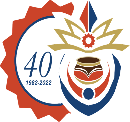 UNIVERSITY OF VENDALIBRARY SERVICESELECTRONIC THESIS AND DISSERTATION SUBMISSION FORMTO BE COMPLETED BY STUDENTSurname:____________________________________ Initials:________________ Title:___________________ Student number:_______________________ Year Completed________________________________________Degree:___________________________________________________________________________________ Department:________________________________________________________________________________Title of thesis/dissertation__________________________________________________________________________________________________________________________________________________________________________________________________________________________________________________________Contact numbers: Tel.:________________ Cell:_______________ E-mail:_______________________________Postal Address:________________________________________________________________________________________________________________________________________________________________________Signature of student :____________________________                       Date:_________________________TO BE COMPLETED BY SUPERVISORSurname:____________________________________ Initials:________________ Title:____________________ Thesis/Dissertation Access InstructionsThe student and I  agree to grant the University of Venda permission to make accessible the electronic copies of the above mentioned work as follows:Release abstract only immediately after graduation for worldwide access Release Full-text for world-wide access immediately after graduation  Do not release full-text for a period of  2 years or longer (a motivation should accompany the form)   Signature of Supervisor:_________________________               Date:__________________